КОУ ВО «Бобровская ШИ»Методическая разработка:«Профориентация обучающихся с нарушением слуха»ПодготовилаНикитина О.Ю.2024 г.Цель: познакомить учащихся с профессией автомеханика.Задачи:- сформировать у учащихся представление об истории возникновения профессии, содержании труда, о ее значимости в жизни человека; - воспитывать уважения к людям данной профессии;- научить соотносить требования, предъявляемые профессией, с индивидуальными качествами;- научить анализировать свои возможности и способности;- способствовать формированию и развитию навыков самостоятельного и осознанного принятия решения.Ход занятия1.Любому ребёнку свойственно мечтать, кем он станет, когда вырастет. Кем вы мечтали быть в детстве? (ответы детей: поваром, шофером, врачом…)Сегодня, ребята, мы поговорим об одной из интереснейших профессий, которую часто выбирают выпускники нашей школы. Посмотрите на картинки. 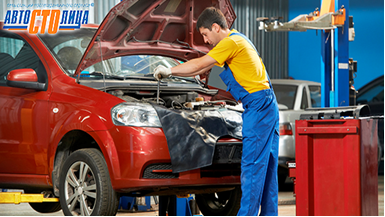 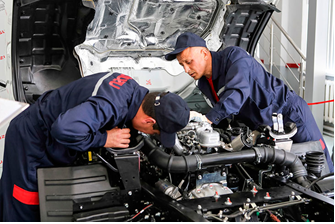 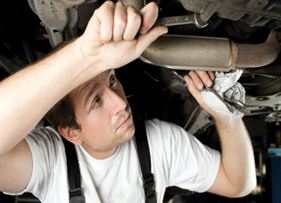 Вам знакома эта профессия? Как она называется?   Итак, ребята, сегодня речь пойдет о профессии автомеханика.2. Автомеханик – это опытный специалист в сфере ремонта и технического обслуживания транспортных средств, профессионал, который  должен внимательно следить за исправностью машин, используя для этих целей специальное оборудование.3. Поговорим об истории возникновения этой профессии.  Первые самобеглые коляски появились в XVIII веке в разных странах мира. В течение длительного времени они видоизменялись и совершенствовались. В 1769 г. появилась первая паровая повозка. Человека, который управлял повозкой и одновременно топил паровой котел, называли шофером. Эта машина развивала скорость до 7 км/ч. В восьмидесятых годах был создан первый бензиновый двигатель внутреннего сгорания, который был установлен на новом транспортном средстве под названием «автомобиль». «Авто» (сам), «мобиль» (движение). С изобретением конвейера Генри Фордом (30-е гг. XX в.) количество автомобилей резко возросло. Производство и эксплуатация автомобилей привели к потребности в людях, способных поддерживать их в исправном состоянии и ремонтировать в случае поломки. По мере развития автомобильного транспорта зарождалась и профессии автомеханик.В России первый автомобиль появился в 1895 году. Сначала, автомобили обслуживали сами  водители. Но любому механизму нужен своевременный уход и ремонт,  поэтому требовались специально обученные и хорошо разбирающиеся в устройстве автомобиля люди. Так и появилась  профессия автомеханик.Вопросы: Как назывались первые машины?Какую скорость развивала первая машина?От каких слов произошло название «автомобиль»?Как изобретение Форда повлияло на становление профессии автомеханика?В каком году появился первый автомобиль в России? Какие причины способствовали появлению профессии автослесаря?4. А теперь мы познакомимся с содержанием труда автомеханика. Профессиональная деятельность автомеханика включает в себя техническое обслуживание, ремонт и управление автомобильным транспортом, осмотр, исследование, регулирование моторных транспортных средств, замену и перестройку поврежденных частей. Должен знатьАвтослесарь должен иметь основательные знания о строении автомашин и о причинах возникновения поломок. Он должен уметь читать технические чертежи и схемы; знать устройство транспортных средств,  различные виды топлива, масел, смазочных веществ, специальных жидкостей и прочих материалов, используемых для обслуживания и ремонта.Профессионально важные качествахорошее физическое здоровье;психическая уравновешенность;выносливость;хорошая координация;точность;ответственность;способность анализировать;коммуникабельность.Вопросы:Что должен знать автомеханик?Какую работу выполняет автомеханик?Какими качествами должен обладать автомеханик?5.Сегодня профессия автомеханика востребована и актуальна. Качественная работа автомеханика позволяет увеличить сроки эксплуатации автомобиля, осуществлять своевременную профилактику его состояния, что обеспечивает безопасность дорожного движения. Область  применения профессии – широка.Закончив обучение, можно работать в автомастерской, на станции технического обслуживания, а в дальнейшем даже открыть свое дело. Эту профессию можно получить  в профессиональном училище и в высшем учебном заведении. Многие наши выпускники получили эту профессию в следующих учебных заведениях: ГБПОУ ВО «Новоусманский многопрофильный техникум»ГБПОУ ВО «Задонский политехнический техникум»А теперь посмотрим, как вы усвоили материал в ходе выполнения следующего задания.Задание:  выберите слова и словосочетания, относящиеся к профессии автомеханика и запишите их в тетрадь.Качества, обеспечивающие успешность выполнения профессиональной деятельности: концентрация внимания (способность в течение длительного времени заниматься определенным видом деятельности);высокий уровень устойчивости внимания; творческое мышление; хорошее пространственное воображение;психическая неуравновешенность; хорошая моторная память (память на действия);доброта; безответственность; физическая сила и выносливость;развитая ручная моторика; недобросовестность;хорошая координация движений; способность конструировать; аналитическое мышление.   Личностные качества, интересы, склонности:эмоциональная стабильность и надежность; утомляемость; исполнительность,  аккуратность, систематичность в работе; дисциплинированность; терпеливость;ответственность за выполняемую работу;  беспечность; сознание и самоконтроль; упорство и настойчивость.Рефлексия:-Сегодня на занятии я узнал…-Мне понравилось…-Знания, полученные на занятии мне пригодятся…